Handleiding Vlimpers selfservice Vergoedingen en ToelagenDoelgroep DCPALaatste update: 15 april 2020 Hoe open ik de Vlimpers selfservice Vergoedingen en Toelagen?RollenIn de selfservice Vergoedingen en Toelagen kunnen onderstaande rollen worden toegekend. Om de achterliggende werkstromen correct te laten verlopen zijn de rollen ‘Werknemer’, ‘Manager’ en ‘DCPA-medewerker’ verplicht in te stellen. De doublurerollen zijn optioneel.Inloggen op VlimpersOm in te loggen in Vlimpers voer je de volgende stappen uit: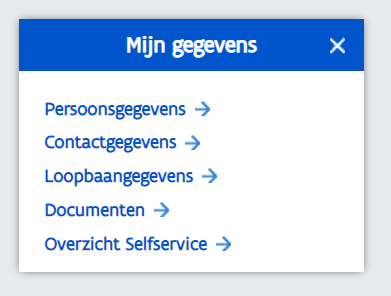 Open Internet Explorer, surf naar https://overheid.vlaanderen.be/vlimpersen klik op “Vlimpers openen”. Kies een manier om aan te melden (via identiteitskaart, its me, beveiligingscode…)Ga naar de tegel “Mijn gegevens” en klik op “Overzicht Selfservice”Als werknemerGa naar Selfservice werknemer. Klik op de tegel “Vergoedingen” en kies in het menu  “Aanvraag Andere Vergoedingen ” 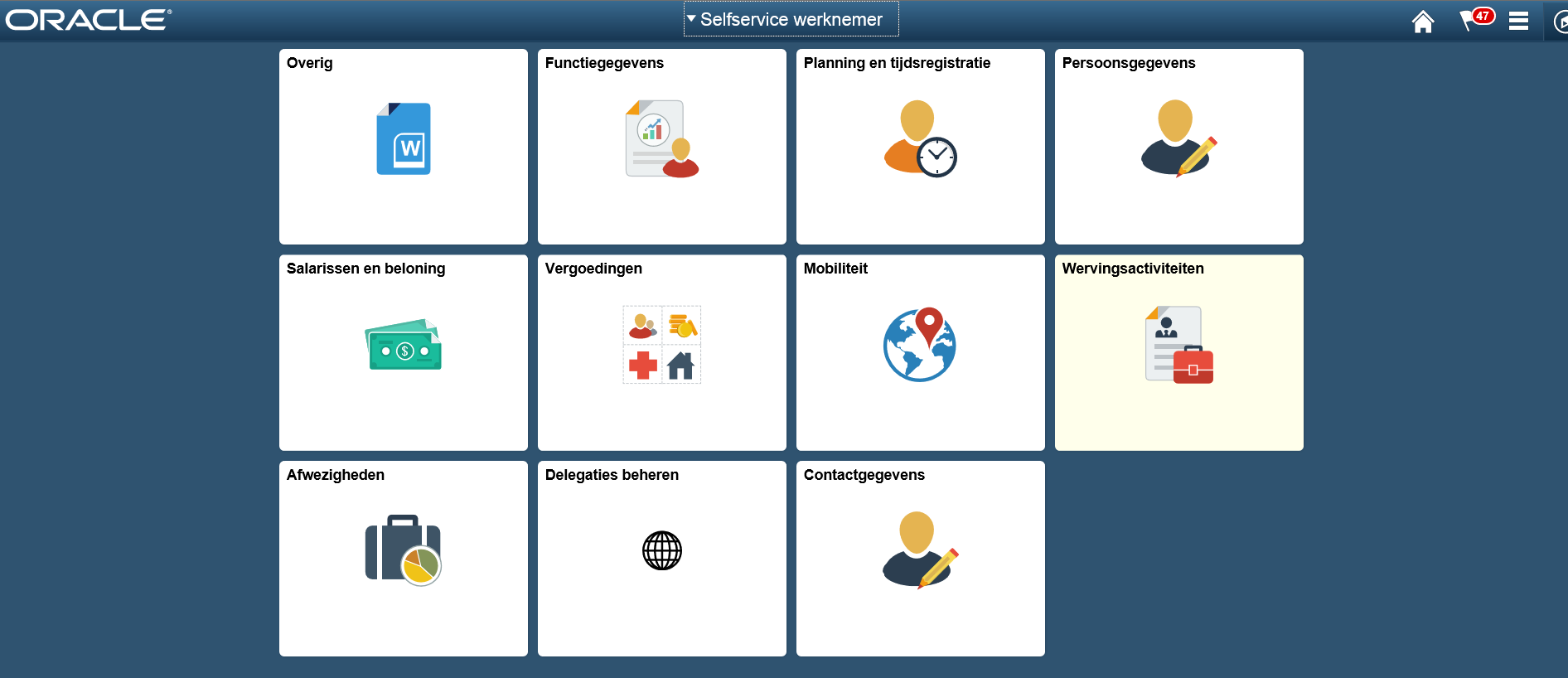 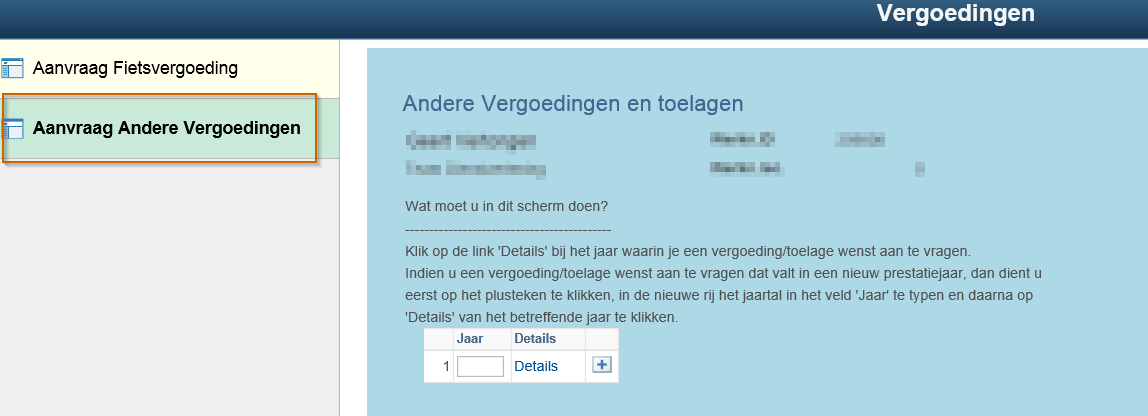 Ga naar  punt 3.2 van de handleiding “Aanvraag van vergoeding door werknemer”Als managerVergoedingen, ingediend door jouw medewerkers komen binnen via je “werklijst”. Kies bovenaan “Selfservice manager” en klik op de tegel “Werklijst” 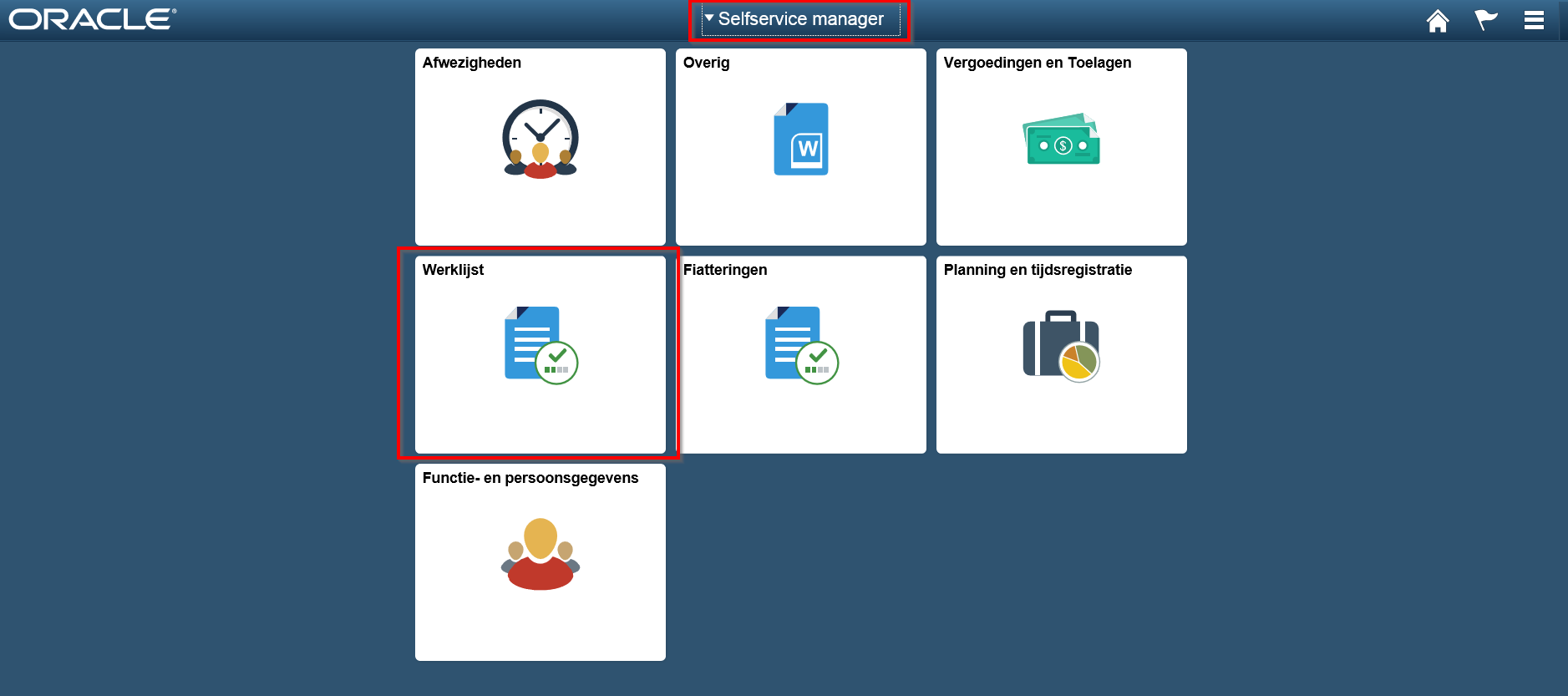 Om het overzicht van de aanvragen te zien per werknemer: Ga naar Selfservice manager. Klik op de tegel “Vergoedingen en toelagen”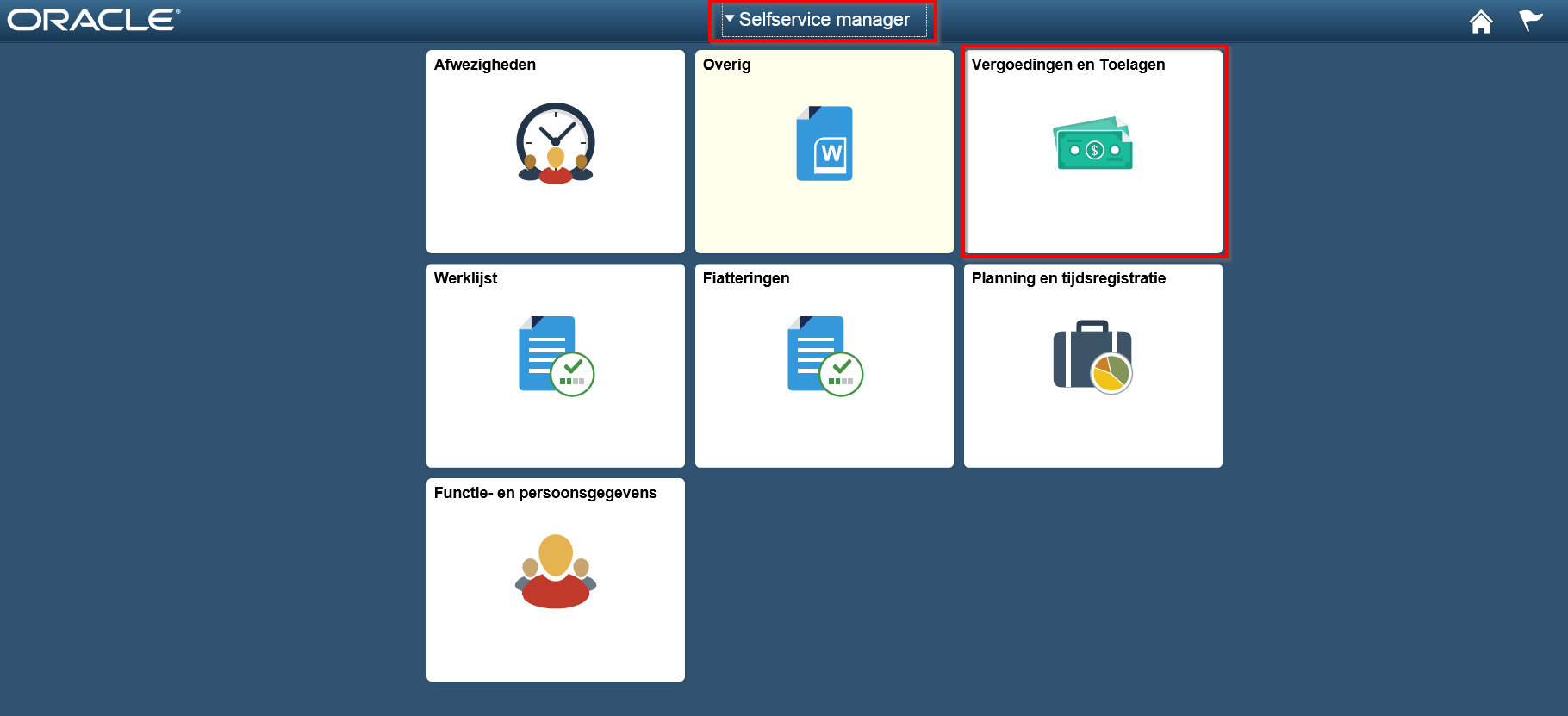 Ga naar punt 4 van de handleiding “Goedkeuren van een vergoeding”.Als doublure van de werknemerGa naar “Selfservice manager” – “Vergoedingen en toelagen” via de “Navigator” (uiterst rechts):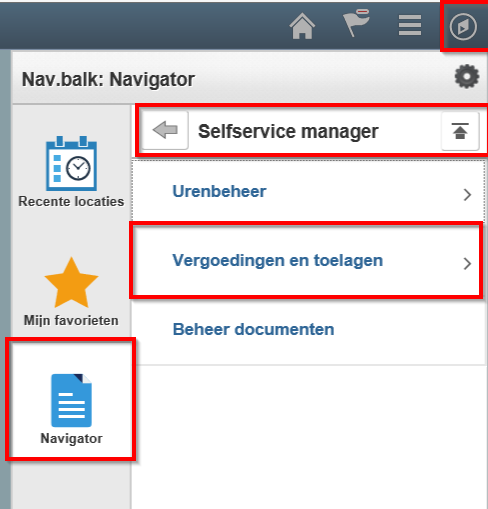  Kies “Vergoedingen en toelagen dbl w”Je kan de vergoedingen aanvragen in plaats van de werknemer. Deze aanvragen worden dan naar de manager gestuurd die ze goed- of afkeurt.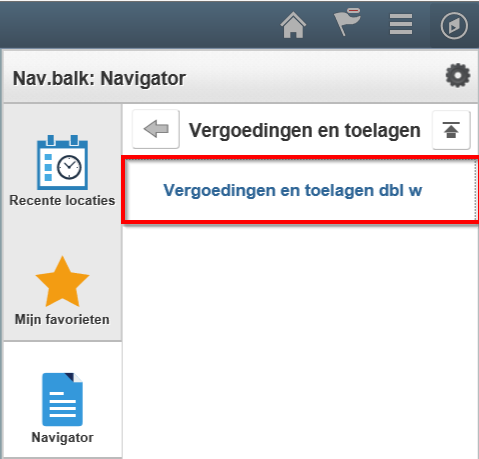 Als doublure van de managerGa naar “Selfservice manager” – “Vergoedingen en toelagen” via de “Navigator” (uiterst rechts):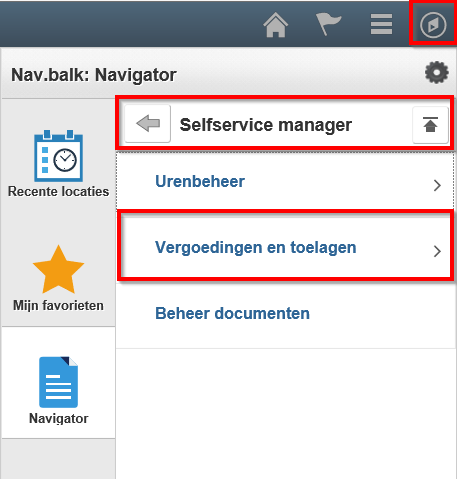 Kies “Double mgr vergoed/toelagen”Je kan de vergoedingen aanvragen in plaats van de werknemer. Deze worden onmiddellijk goedgekeurd en stromen door naar het DCPA om te behandelen.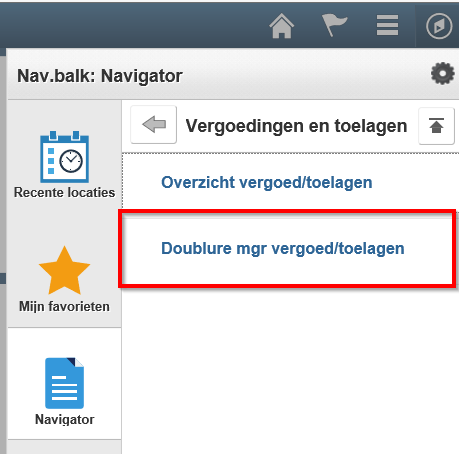 Ga naar punt 4 van de handleiding “Goedkeuren van een vergoeding”.Aanvragen van een vergoeding/toelageAlgemene infoNa het einde van de prestatiemaand, kunnen de vergoedingen en toelagen aangevraagd worden. Aanvragen tijdens de lopende prestatiemaand zijn niet mogelijk. Daarom is het belangrijk om alle onkosten per soort bij te houden in een detailoverzicht. Welk sjabloon voor welke entiteit wordt gebruikt vind je terug op de webpagina over de module Vergoedingen en toelagen. Je kan de totalen (kilometers, aantallen , bedragen) na het einde van de prestatiemaand ingeven en het ingevulde rekenblad met de details per dag aan één van de ingediende rijen toevoegen. Voor het toevoegen van betaalbewijzen in het detailoverzicht, ga je tewerk zoals beschreven in 6.1. Het toevoegen van verantwoordingsstukken is verplicht met het oog op mogelijke controle door het Rekenhof. Vanaf juli 2020 worden de opgeladen bijlagen automatisch bewaard in het e-dossier van de betrokken werknemerElke looncode kan slecht éénmaal gebruikt worden per prestatiemaandUiterlijk de 10de  werkdag van de maand volgend op de prestatiemaand moet de manager de aanvragen behandelen om betaling in dezelfde maand te kunnen garanderen. Een personeelslid dat uit dienst is, heeft niet langer toegang tot de Selfservice. Indien hij toch nog een vergoeding of toelage moet aanvragen, kan hij hiervoor contact opnemen met het DCPA. De dossierbehandelaar kan dit nog manueel ingeven via het scherm “vaste of incidentele inkomsten”. Aanvraag van vergoedingen door werknemer  Ga naar “aanvraag andere vergoedingen”, vul het jaartal in en klik op “details”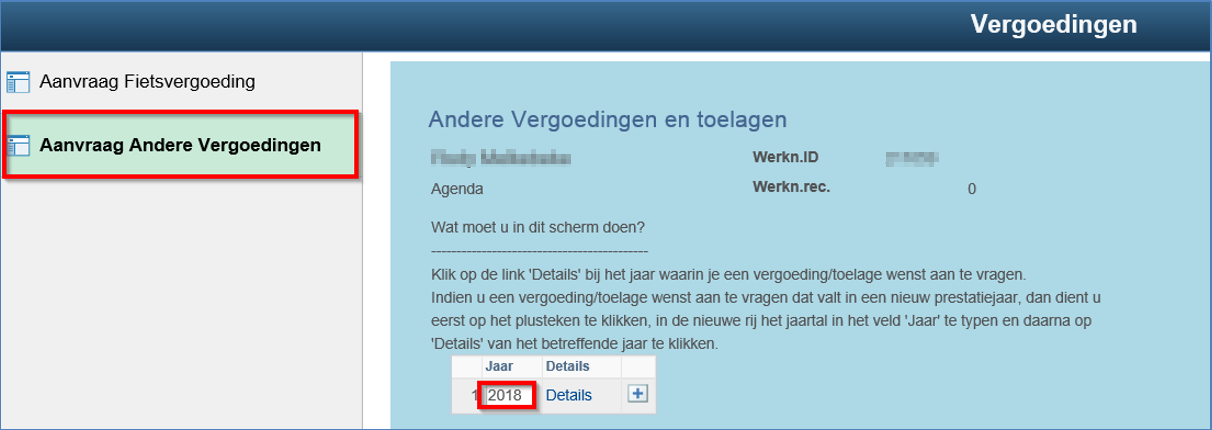 Een invulscherm opent.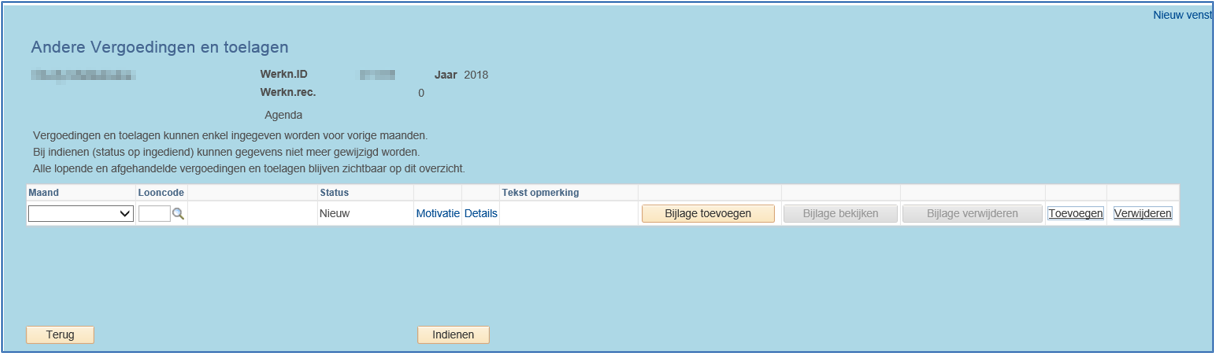 Klik op het pijltje rechts van het veld “maand” en vul de prestatiemaand in waarvoor je vergoedingen vraagt.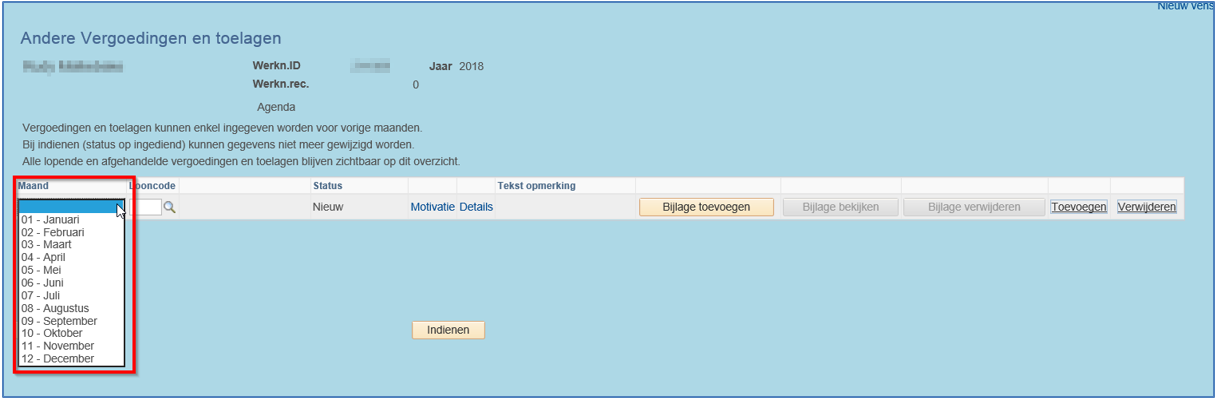 In het veld “looncode” kan je een looncode kiezen die beschikbaar is voor jouw entiteit. Voor een aantal looncodes moet je een parameter meegeven (bijvoorbeeld “aantal kilometer”, “aantal maaltijdvergoedingen”). Dat doe je via de blauwe link “Details”.Voor andere looncodes moet je enkel een bedrag in geven.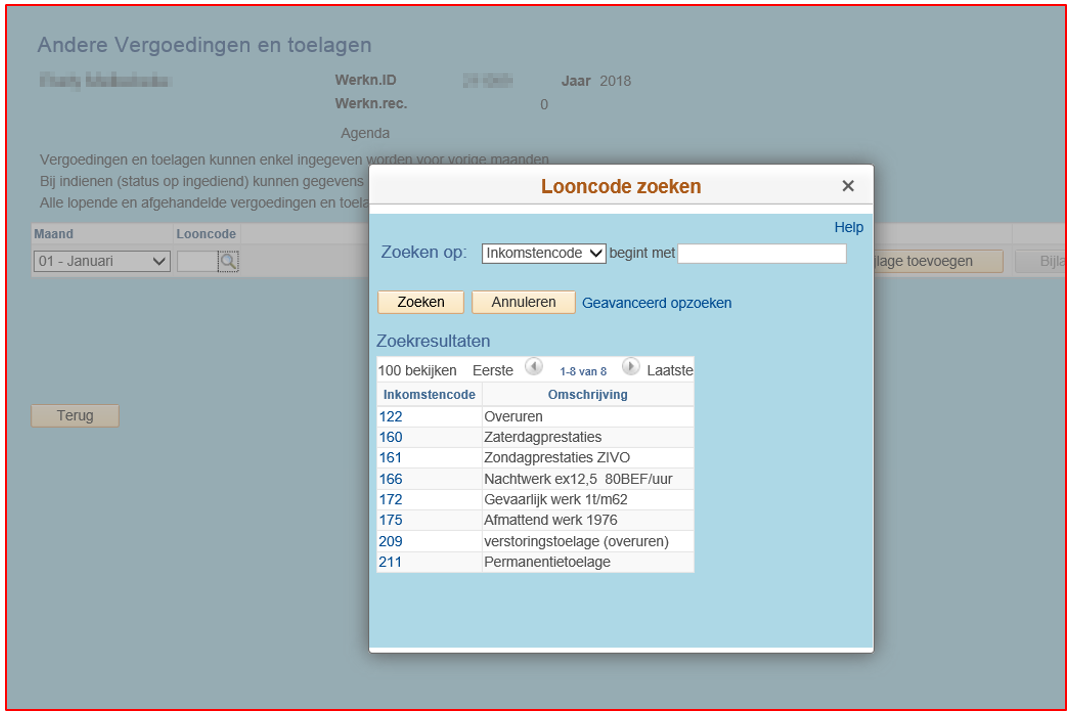 Klik op “details” om de parameter in te voeren:Bijvoorbeeld “aantal kilometer” of “aantal vergoedingen” of “bedrag”.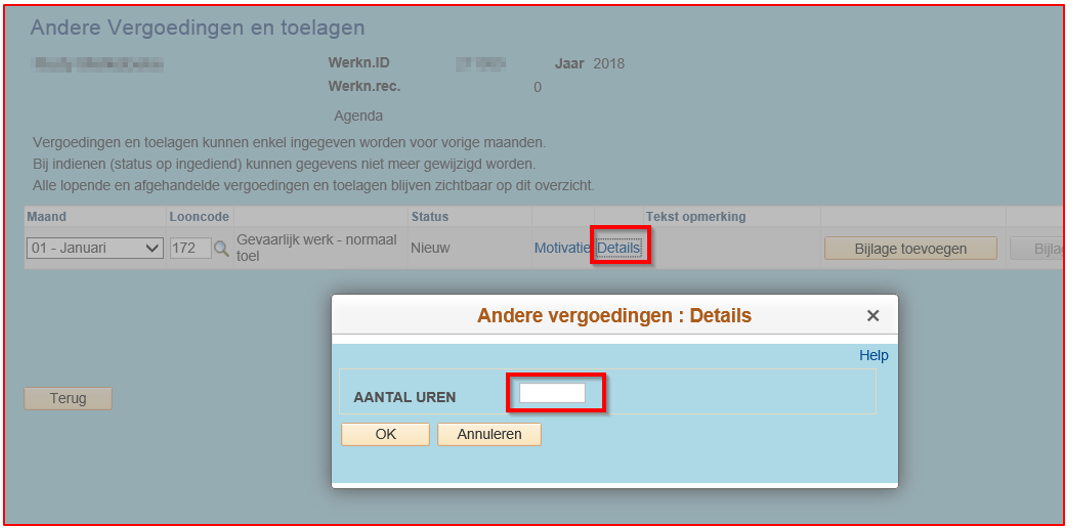 Vul de gegevens in en klik op “OK”.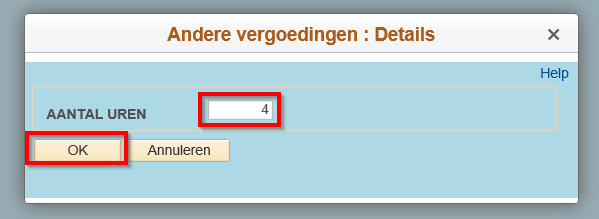 Naast details kan je ook een motivatie opgeven als je dit wenst.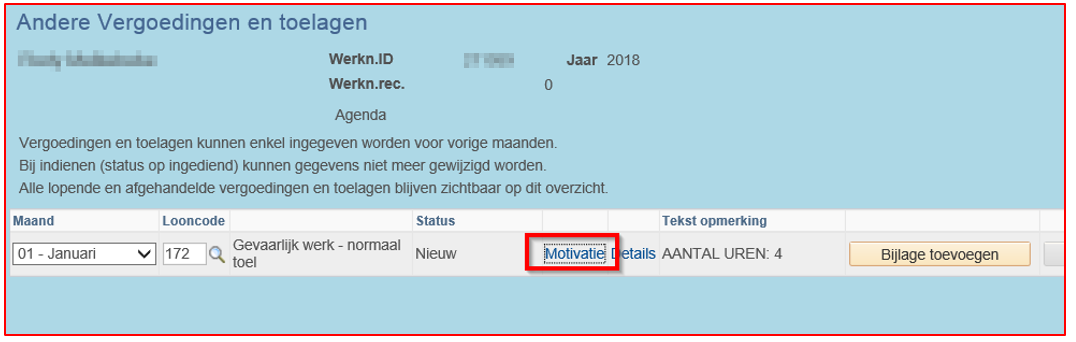 Vul de motivatie aan en klik op “OK”Je commentaar zal verschijnen in het overzicht dat de manager te zien krijgt en in de automatische mail die vertrekt bij goed- of afkeuring van de aanvraag.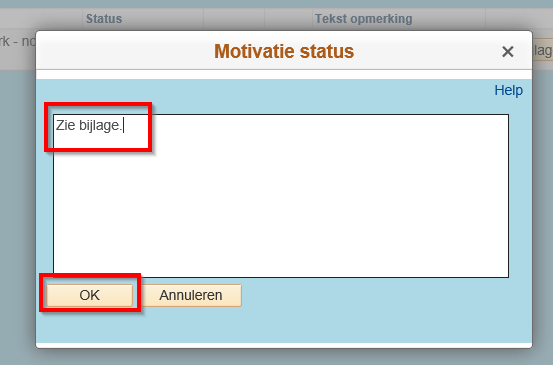 Je kan een bijlage toevoegen. Per maand moet een detailoverzicht van je aanvragen toegevoegd worden. Deze bijlage kan je toevoegen bij om het even welke looncode.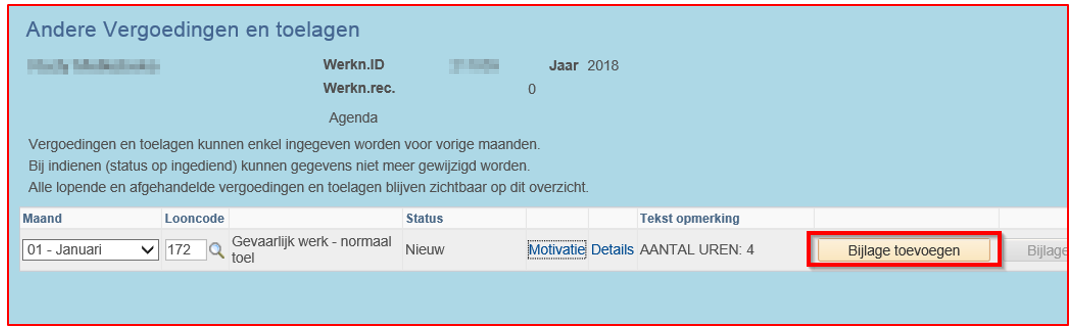 Laad de bijlage op door:- te klikken op “bladeren”	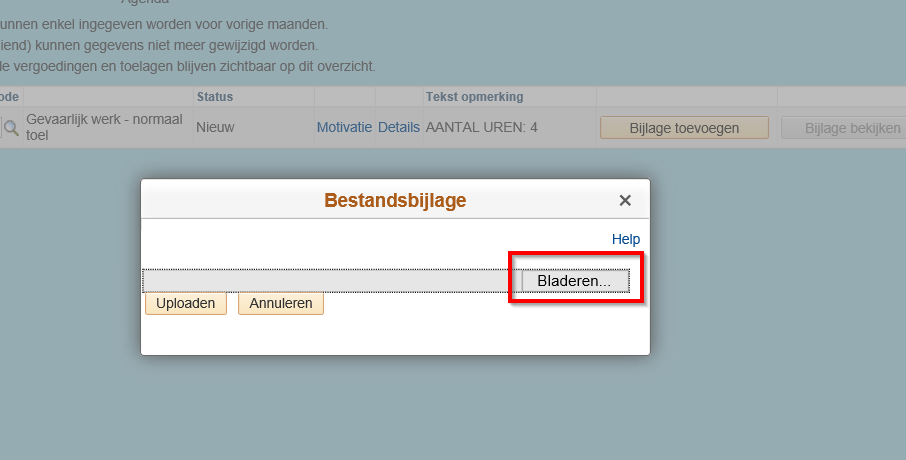 - en vervolgens het bestand te selecteren en op ”Uploaden” te klikken: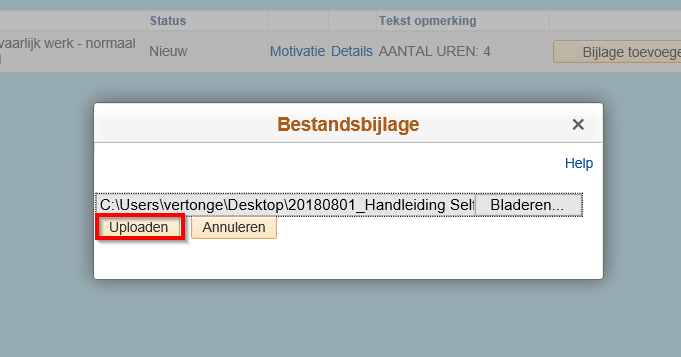 Om een andere vergoeding aan te vragen, klik je op “toevoegen”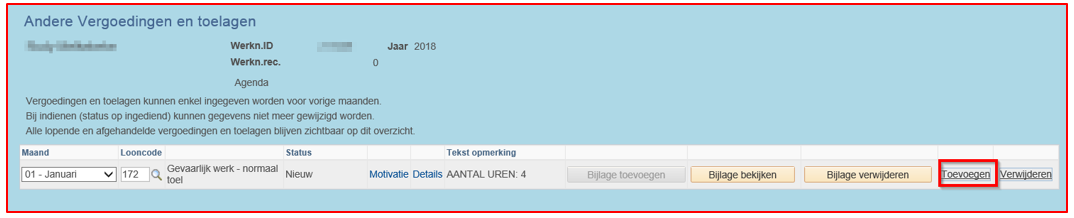  Nadat alle vergoedingen zijn aangevraagd, klik je op de knop “indienen”. Je  leidinggevende krijgt een automatische melding dat er een nieuwe aanvraag is binnengekomen (‘je hebt openstaande werklijstitems’).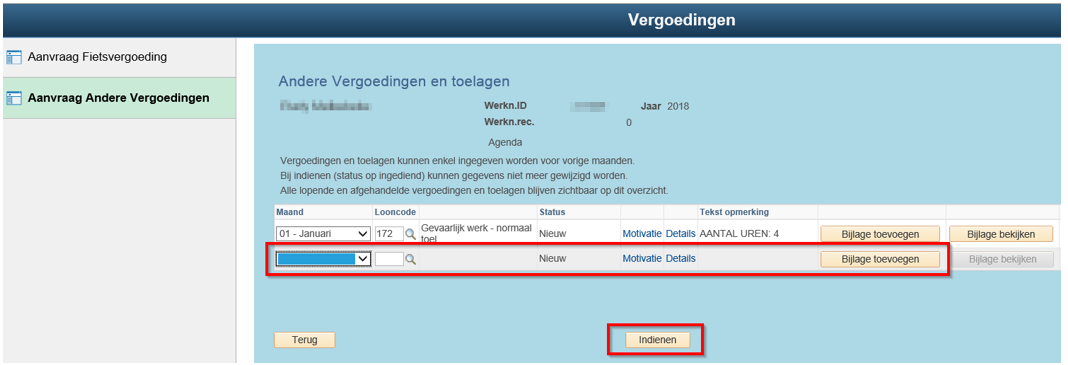 Nadat je aanvragen hebt ingediend, blijft een overzicht van de ingediende aanvragen beschikbaar in je selfservice.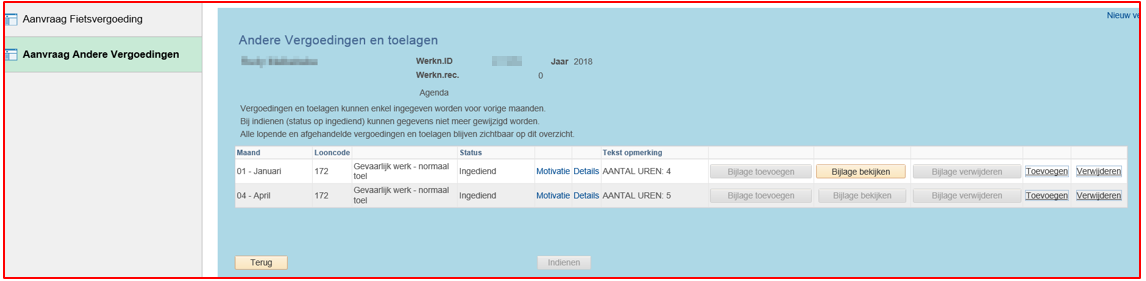 Aanvraag van vergoedingen door de doublure manager  Ga naar “Double mgr vergoed/toelagen”Zoek de werknemer op waarvoor je een vergoeding/toelage wil indienen: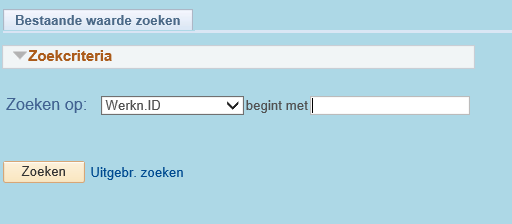 Voer de looncode en indien nodig de parameter (bij Details) in. Vink het vakje bij goedkeuren aan en druk op “Indienen + Goedkeuren”.Heb je al een vergoeding/toelage ingegeven? Klik dan eerst op de knop “toevoegen” op de voorgaande lijn.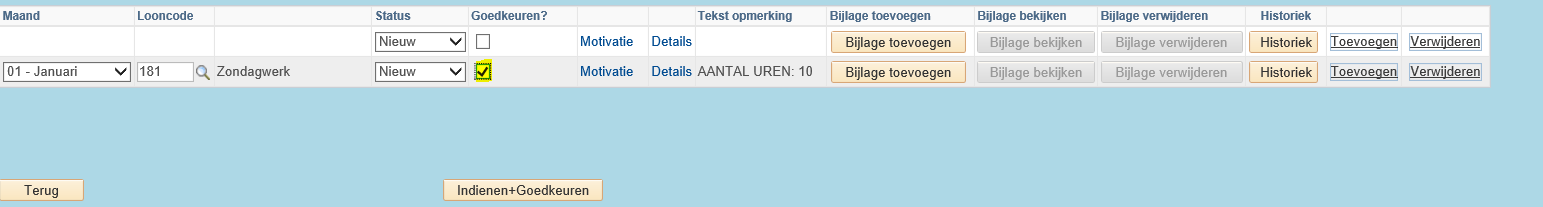 De vergoeding/toelage stroomt door naar het DCPA.Ga naar 5.2 van de handleiding om na te gaan hoe je de status en de historiek van de werkstroom van de aangevraagde vergoedingen en toelagen kunt raadplegen.Beschrijving status van de aanvragenEr zijn 5 statussen. Deze kan je raadplegen in het overzicht van de aanvragen.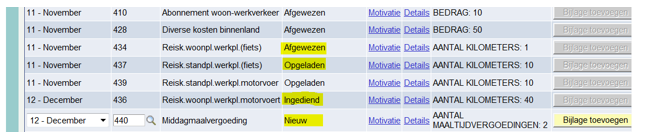 Goedkeuren van een vergoedingStap 1: door manager of doublure managerGa naar de tegel “Werklijst”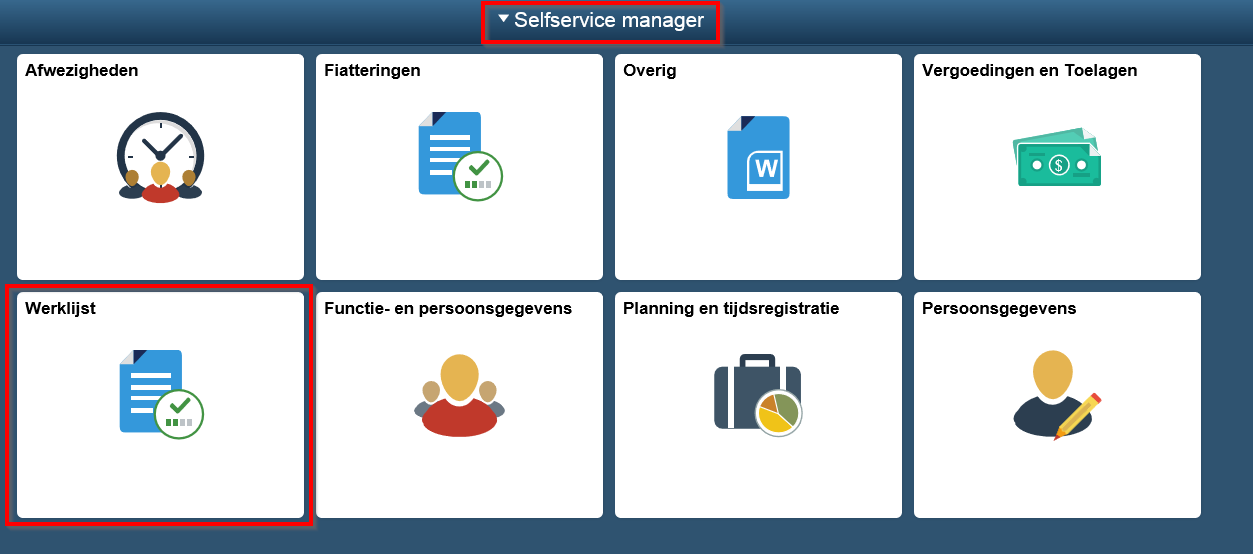 Open je werklijst, je ziet een overzicht van alle aanvragenJe kan de aanvraag behandelen door op een werklijstitem te klikken: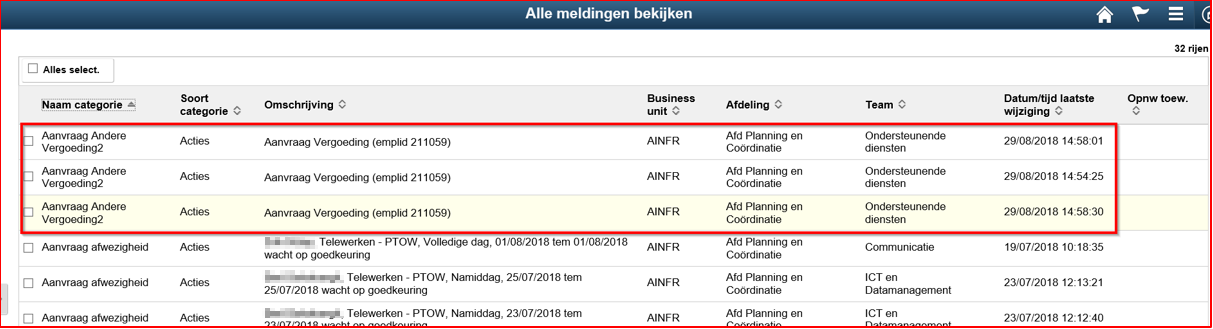 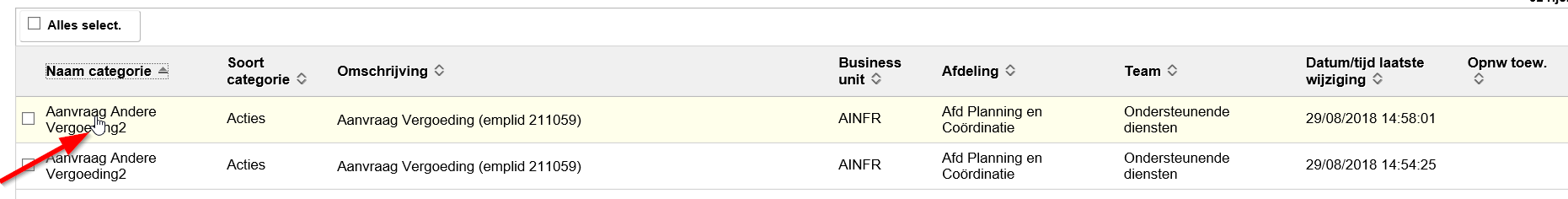 Het overzicht van alle aangevraagde vergoedingen van betrokken personeelslid opent: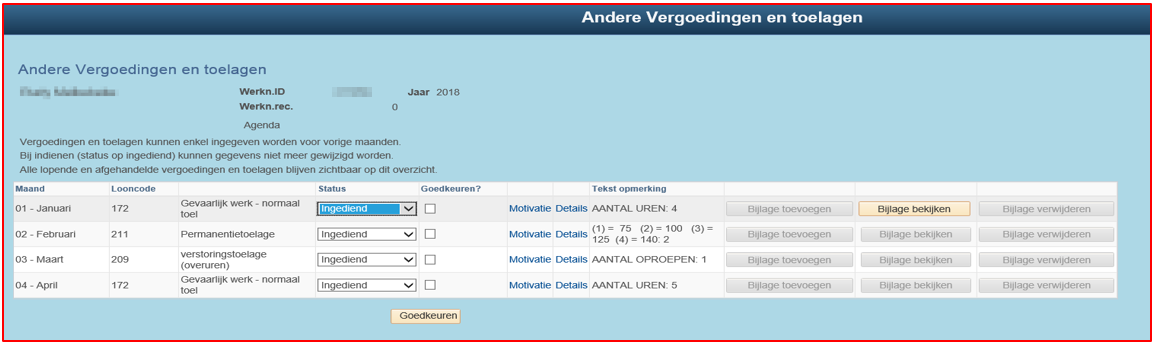 Rechts kan je voor elke aanvraag de details, de motivatie en de bijlage openen en bekijken.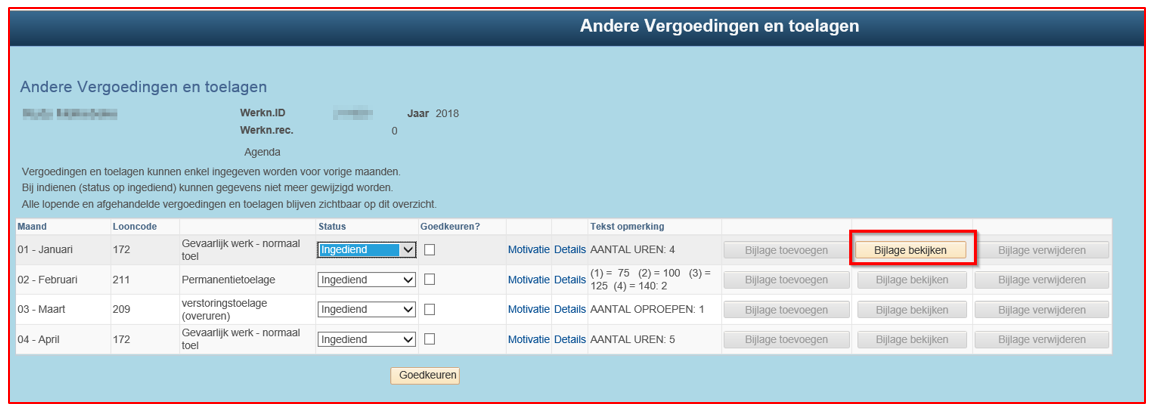 Klik in het vakje “status” rechts op het openklapmenu - je kan ervoor kiezen om de aanvraag af te keuren. Er vertrekt dan een mailbericht naar de aanvrager met de melding dat de aanvraag van deze vergoeding is afgekeurd. De aanvrager moet de afgewezen aanvraag verwijderen vooraleer hij een nieuwe aanvraag kan indienen voor dezelfde vergoeding of toelage in dezelfde maand.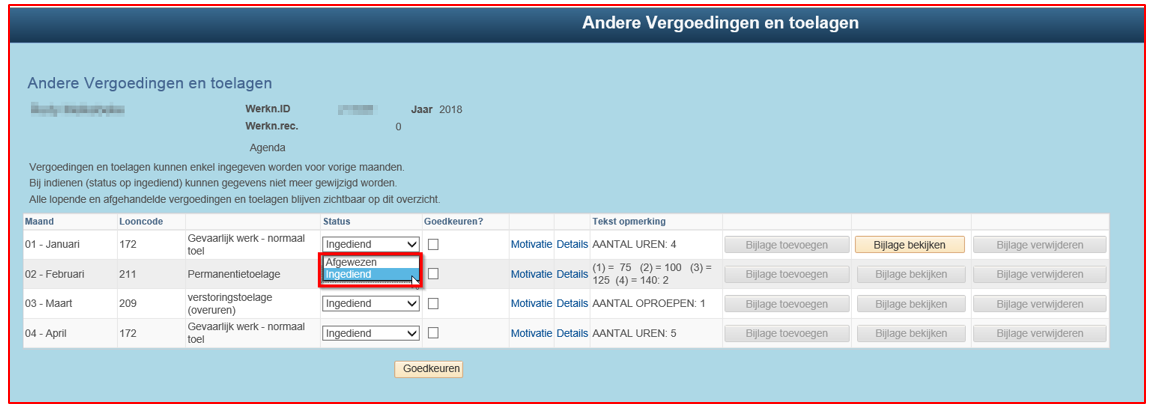 Goedkeuren doe je door het aanvinkveld in de kolom “Goedkeuren?” aan te vinken en op de knop “Goedkeuren” te klikken. 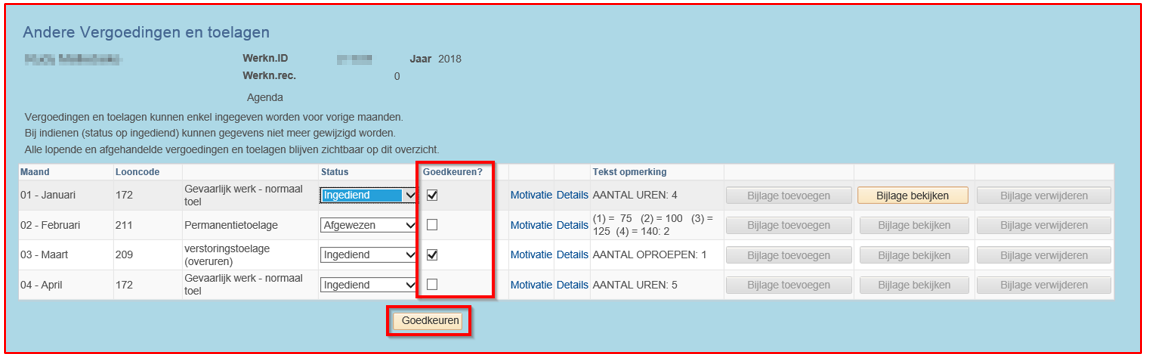 Klikken op de knop “Goedkeuren” laat de aanvragen doorstromen naar het DCPA, dat een laatste controle uitvoert, alvorens de aanvraag op te laden voor betaling in het loondossier.Wanneer een aanvraag wordt opgeladen of afgekeurd door het DCPA krijgt de aanvrager een automatisch mailbericht. Voorbeeld: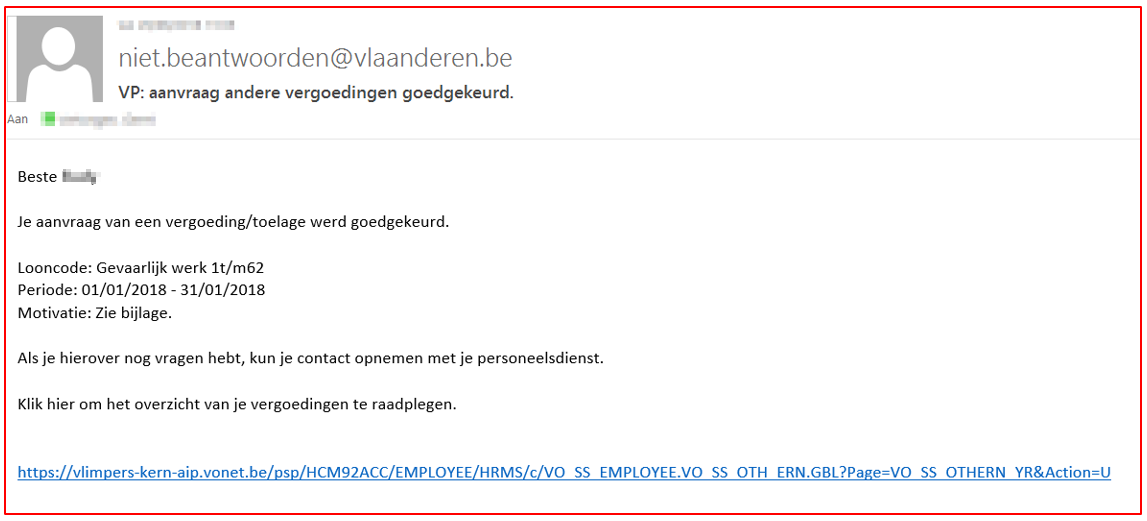 Vanaf juli 2020 krijgen ook de direct leidinggevende en diens leidinggevende een automatische verwittiging bij goed- of afkeuren door het DCPA.Je kan aanvragen toewijzen aan andere leidinggevenden. 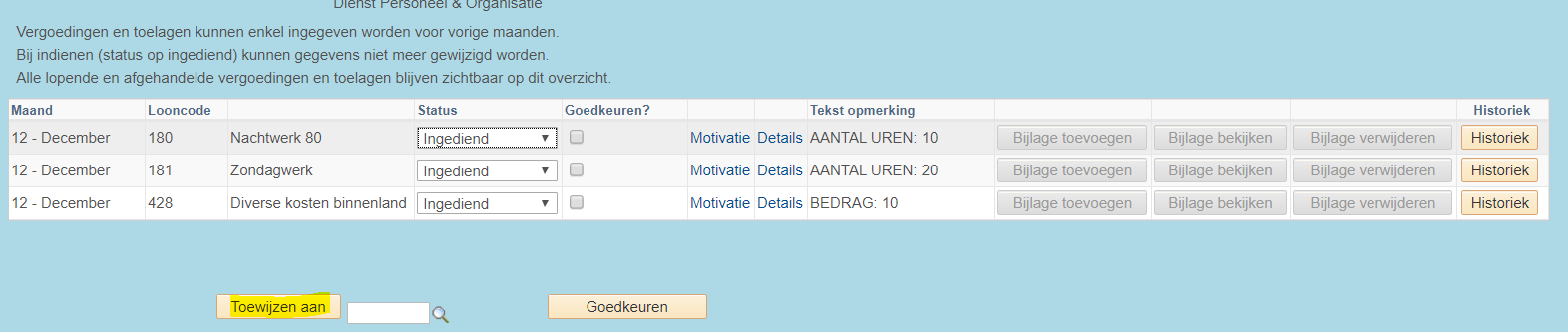 Zoek in het veld naast de knop “Toewijzen aan” naar de juiste persoon met behulp van het vergrootglas. Je kan zoeken op naam (=omschrijving) of gebruikers ID (= Vlimpersnummer). Druk vervolgens op de knop “Toewijzen aan”. De aanvragen zijn nu verdwenen uit jouw werklijst en toegevoegd aan de werklijst van de betrokken collega.Stap 2: validatie door DCPAKlik op de tegel “Werklijst”. Je werklijst verschijnt.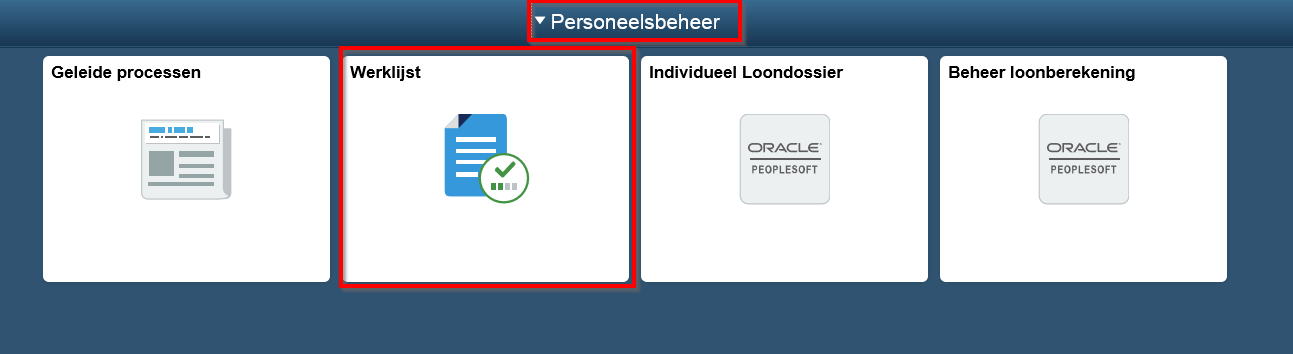 In het overzicht klik je op een aanvraag, Enkel de aanvragen die werden goedgekeurd door de (doublure) manager van deze werknemer zullen in je werklijst verschijnen.Soms krijg je lege werklijstitems te zien. Mogelijke oorzaken:De manager klikte meteen op de knop “indienen”, zonder eerst alle aanvragen individueel goed te keuren (vinkje in kolom “Goedkeuren?”).De manager keurde een aanvraag af (bug, wordt verholpen in hotfix april 2020). 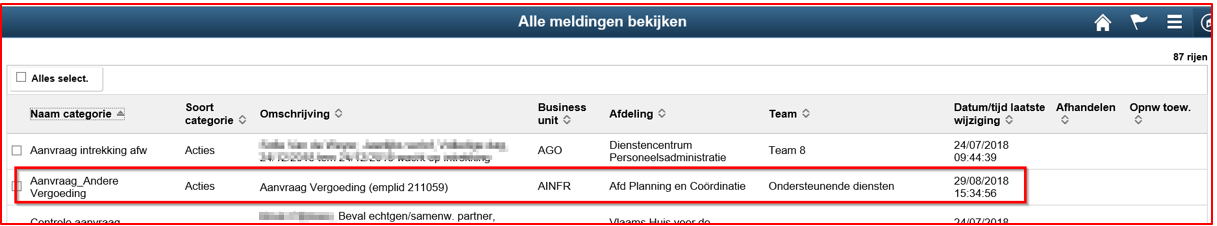 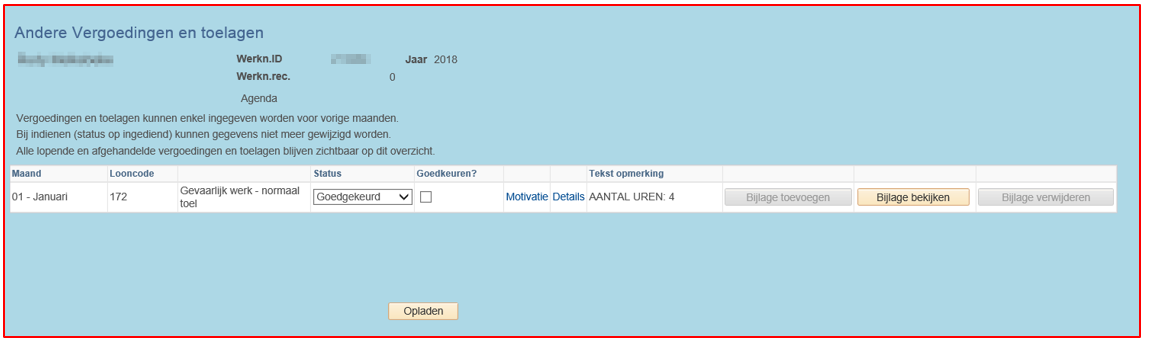 In het statusveld kan je klikken op “goedkeuren” of “afkeuren”. In het veldje “goedkeuren?” klik je de aanvragen aan die kunnen opgeladen worden. 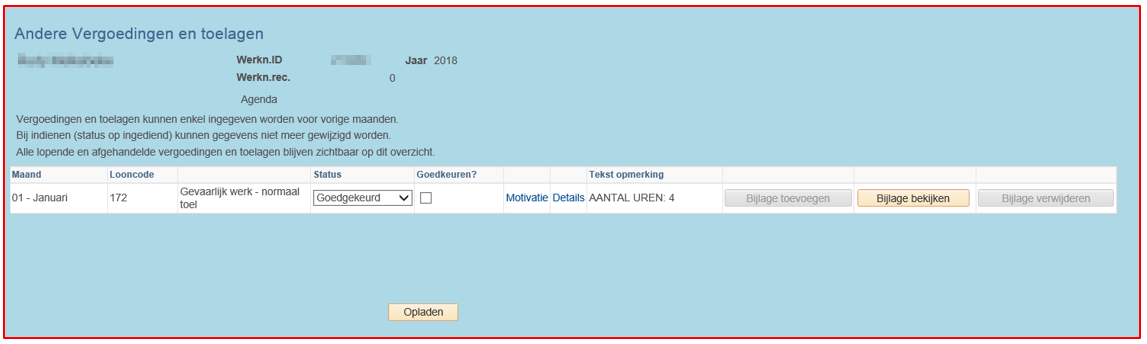 Raadpleeg de bijlage (verplicht toe te voegen detailoverzicht per maand, zie punt 3.1 Algemene info) vooraleer de aanvragen goed te keuren. Toets af met de regelgeving of de werknemer wel recht heeft op de vergoeding of toelage die hij aanvraagt.De manager controleert of de aanvraag strookt met de werkafspraken en planning van de werknemer.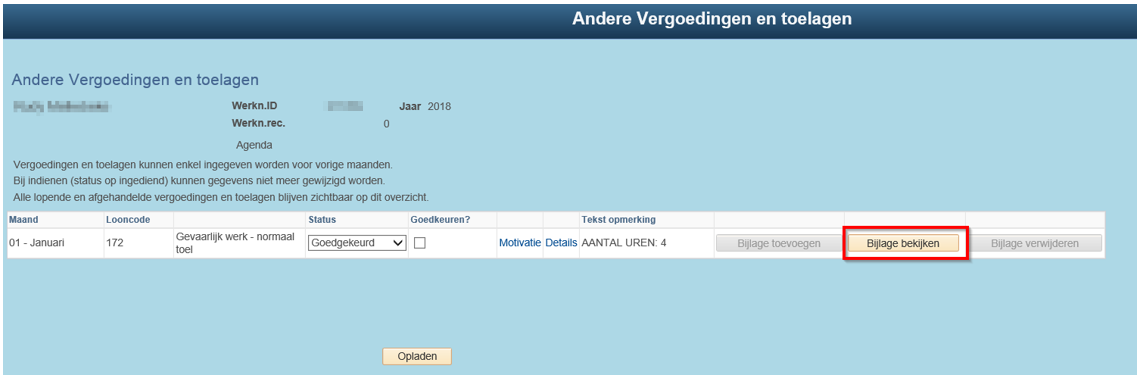 Klik op “openen” (onderaan je scherm) waardoor je de bijlage tijdelijk kan downloaden.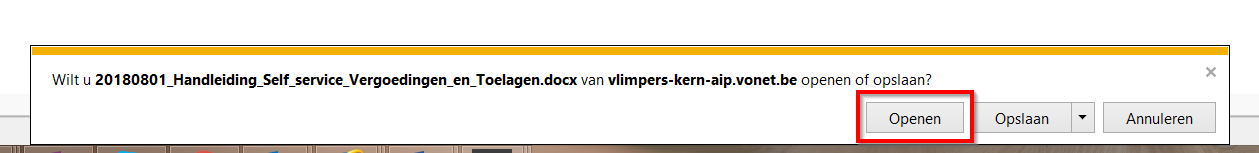 Inhoud mailberichtenAls een vergoeding of toelage goedgekeurd wordt door de manager, vertrekt volgende automatische mail  naar de aanvrager: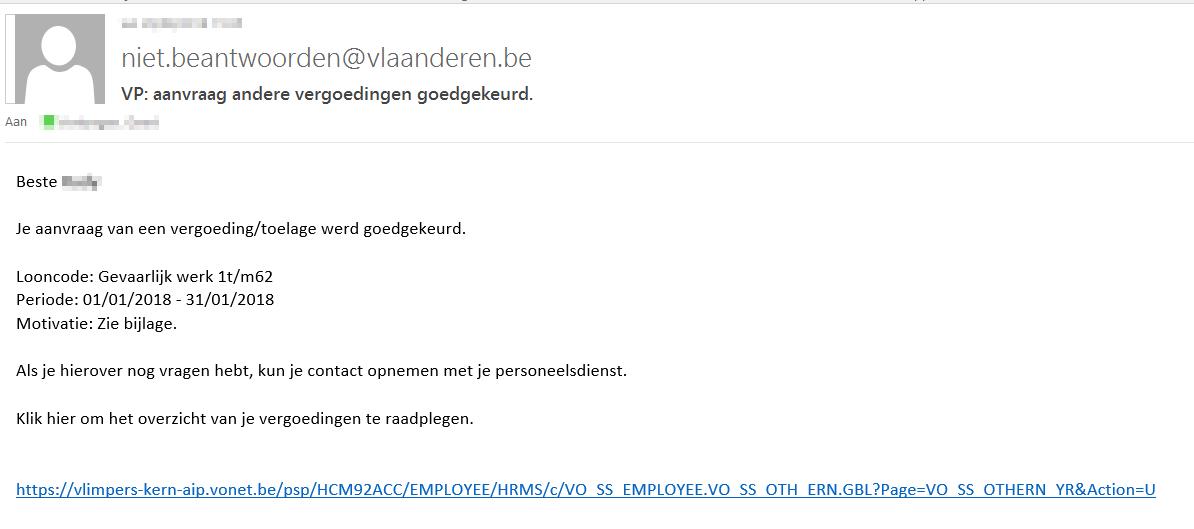 Als een vergoeding/toelage afgekeurd wordt door de manager, krijgt de aanvrager ook een mailbericht: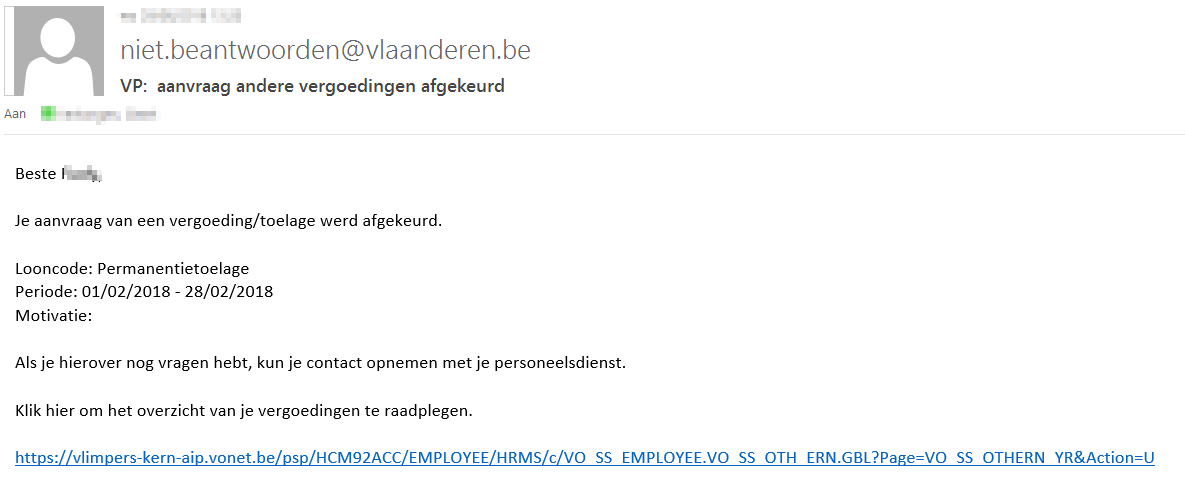 Als een vergoeding of toelage wordt opgeladen (en dus goedgekeurd) door het DCPA krijgen zowel de aanvrager als de manager en diens superior een automatisch mailbericht.Hetzelfde gebeurt als het DCPA een aanvraag afkeurt.Raadplegen van overzichtenAls werknemerGa naar “aanvraag andere vergoedingen”Klik naast het gekozen jaartal op “details”Je krijgt een overzicht van je aanvragen met hun status. 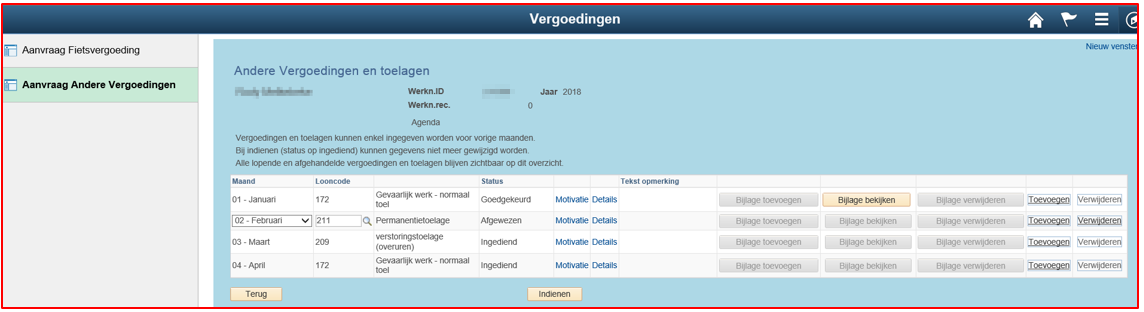 Als manager (en doublure manager)Ga naar “selfservice manager” en klik op de tegel “Vergoedingen en Toelagen”.Zoek het personeelslid. 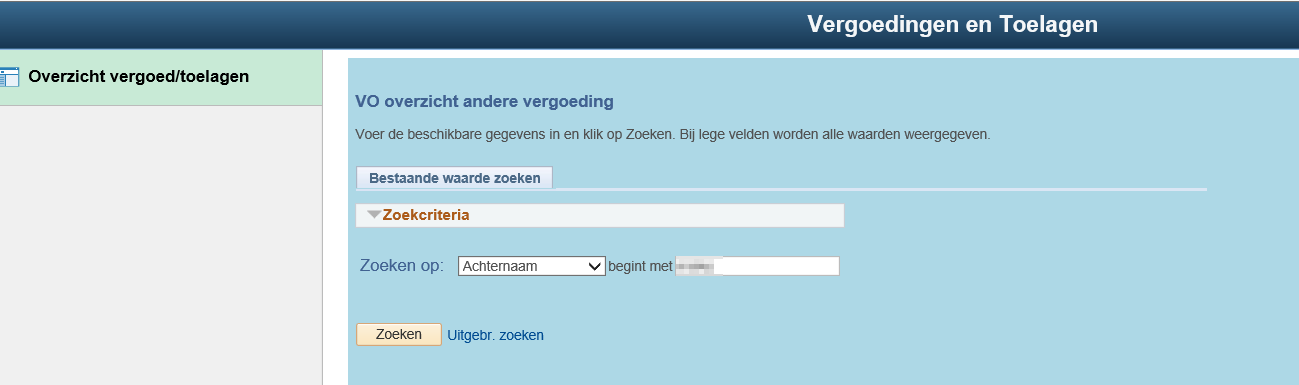 Om de verschillende zoekmogelijkheden te zien klap je het zoekscherm open door rechts op het pijltje te klikken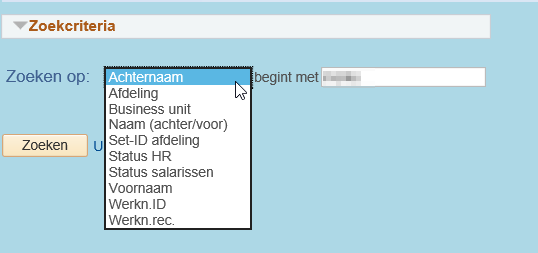 Vul (een deel van) de achternaam in en klik op “zoeken”Het overzichtsscherm zal openen: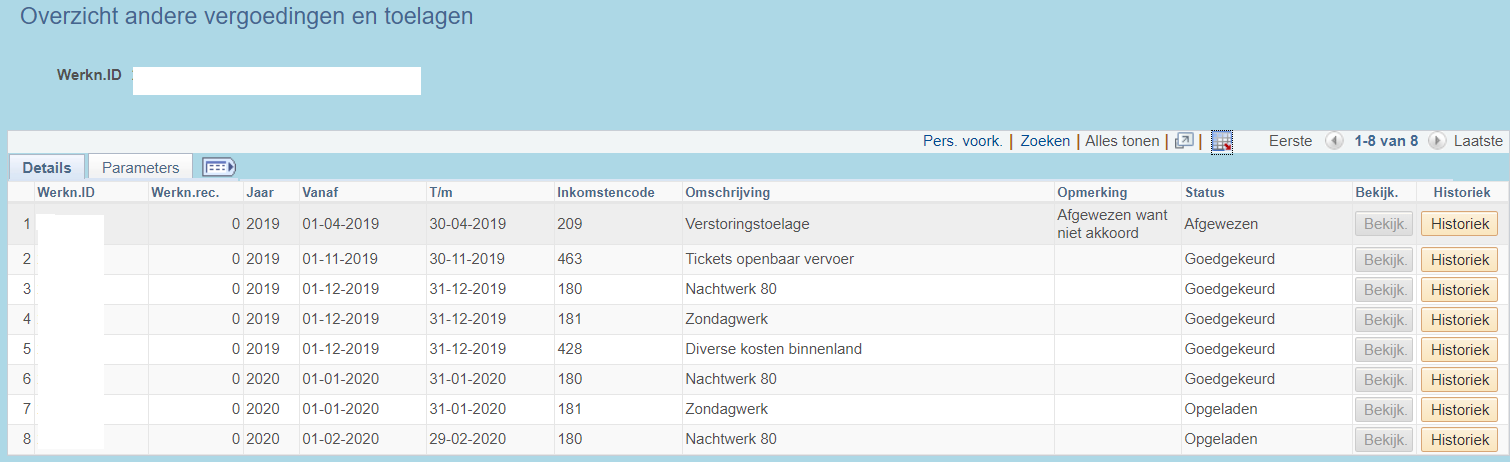 Je kan het overzicht downloaden in een Excel-rekenblad. Klik op de knop  om het overzicht te downloaden.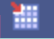 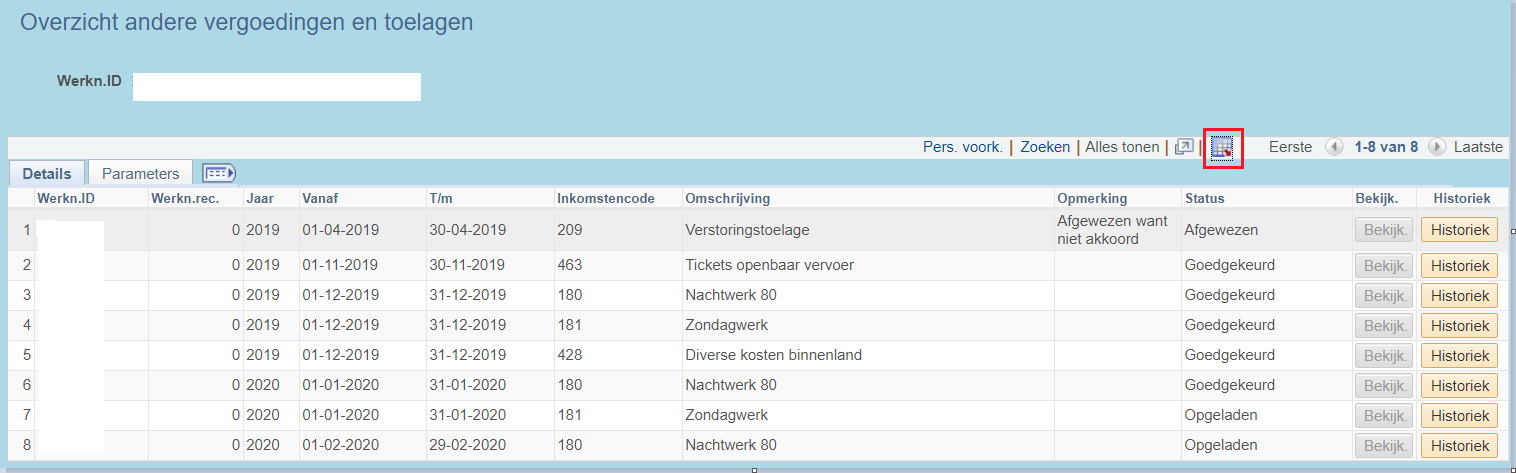 Onderaan je scherm zie je een statusbalk. Klik op “Openen” of “Opslaan”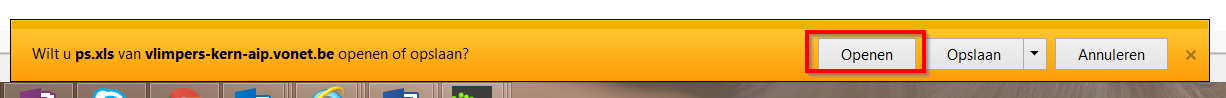  Je krijgt een Excel-overzicht dat je zelf naar keuze kunt bewerken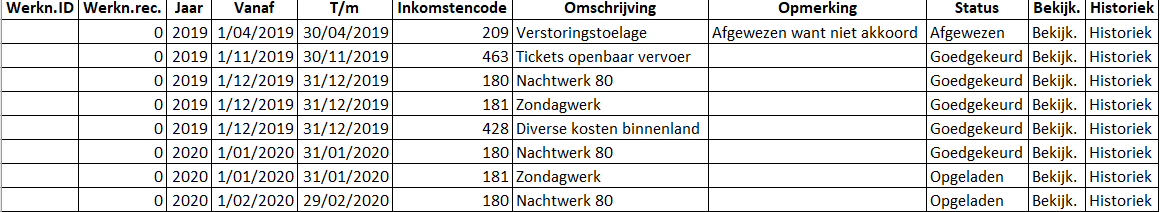 Via de knop “historiek” kan je zien wie wanneer een aanvraag heeft ingediend, goedgekeurd, afgekeurd…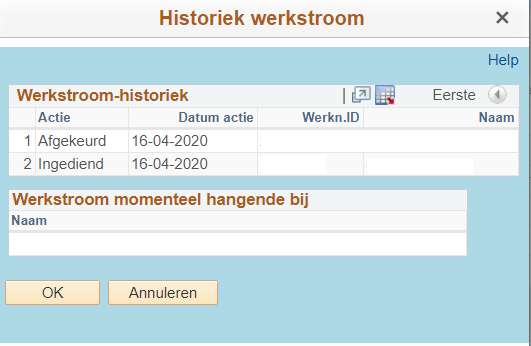 Als DCPAGa naar het scherm “Overzicht VT personeelslid” via de navigator > Salarissen (GBL) > VO verloning en zoek het personeelslid op.Klik op Details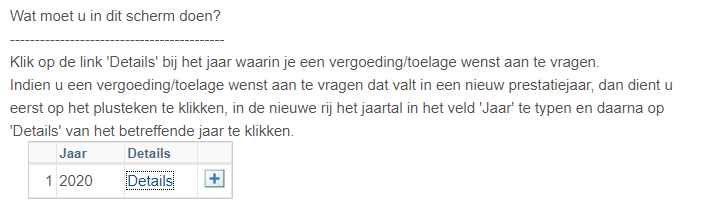 Je krijgt een overzicht van alle vergoedingen en toelagen: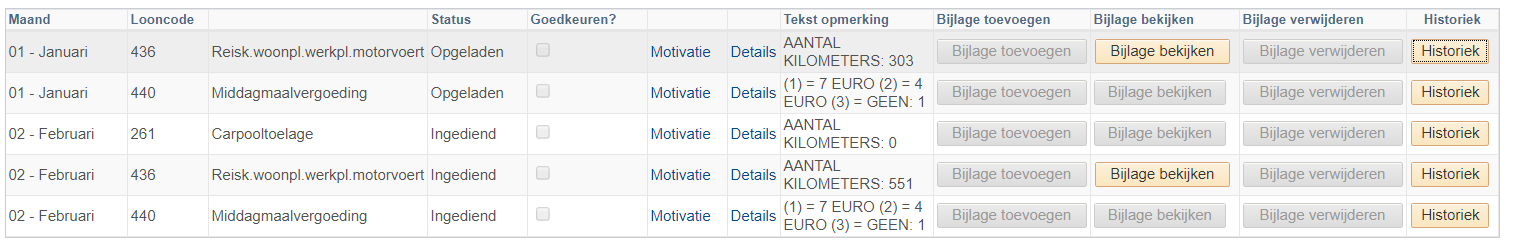 Klik op de knop Historiek om te zien wie wanneer een aanvraag heeft ingediend, goedgekeurd, afgekeurd…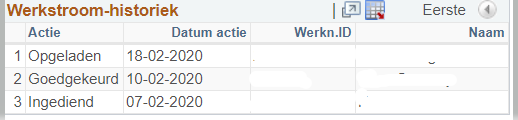 Interessante weetjesHoe laad ik mijn betaalbewijzen op in het detailoverzicht?Open het Excelbestand waarin je een gescand betaalbewijs wil opnemenKies in het menu “invoegen”, het submenu “Object”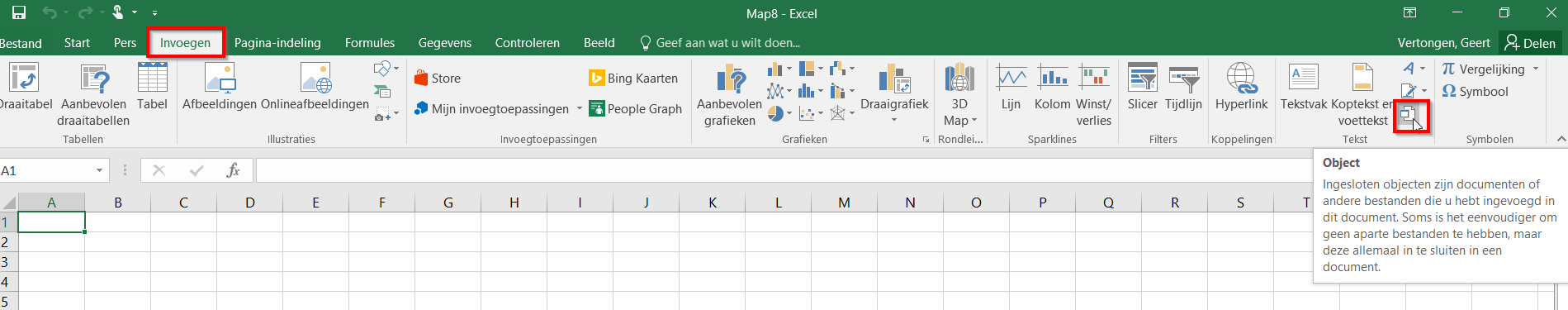 Kies in het openklapmenu “bestand gebruiken” en vervolgens “bladeren”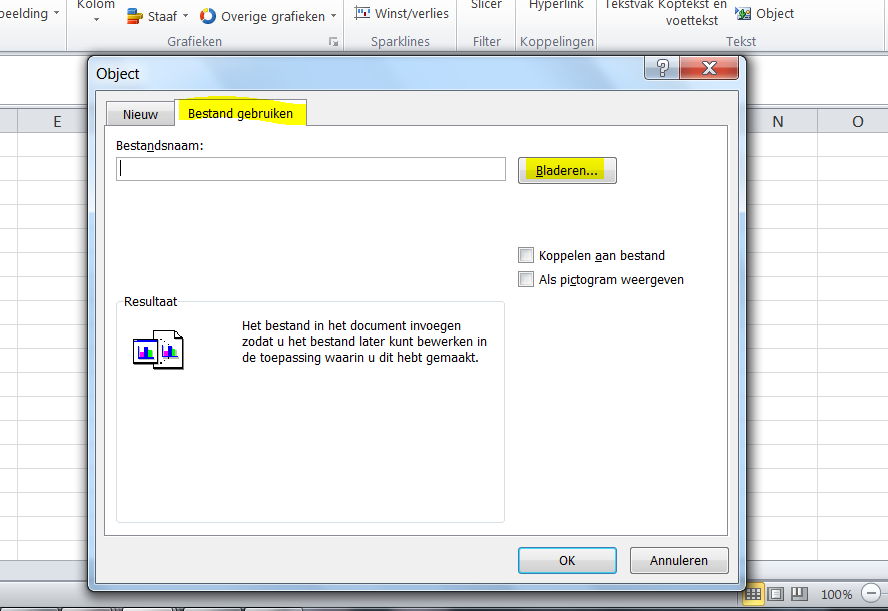 De browser van  je pc klapt open, kies het gescande betaalbewijs dat je wil insluitenJe kiest op welke manier je het bestandje wil insluiten: als zichtbaar document of als pictogram- Als zichtbaar document: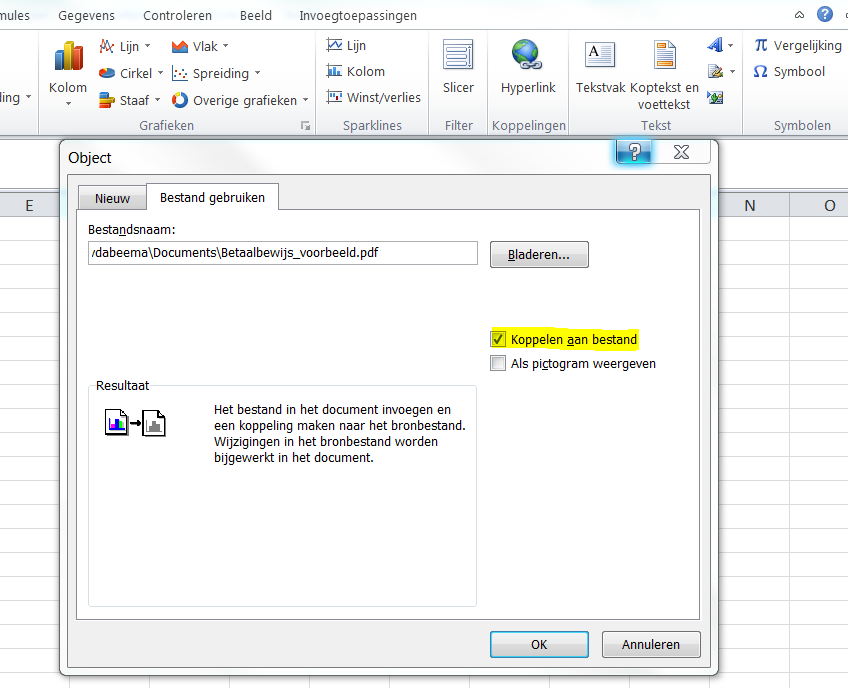 Het bestand kan je rechtstreeks lezen in het excel-rekenblad.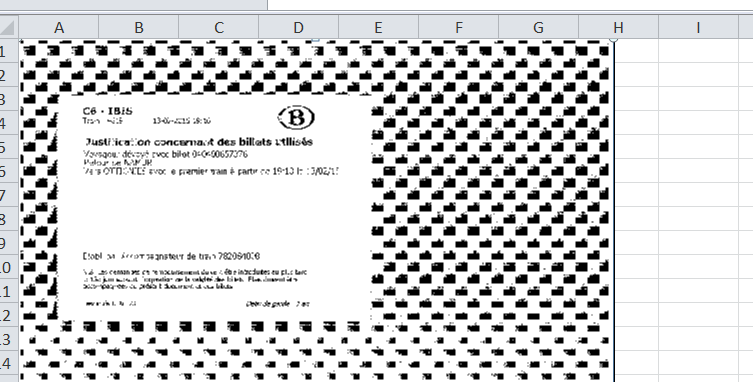 - Als pictogram: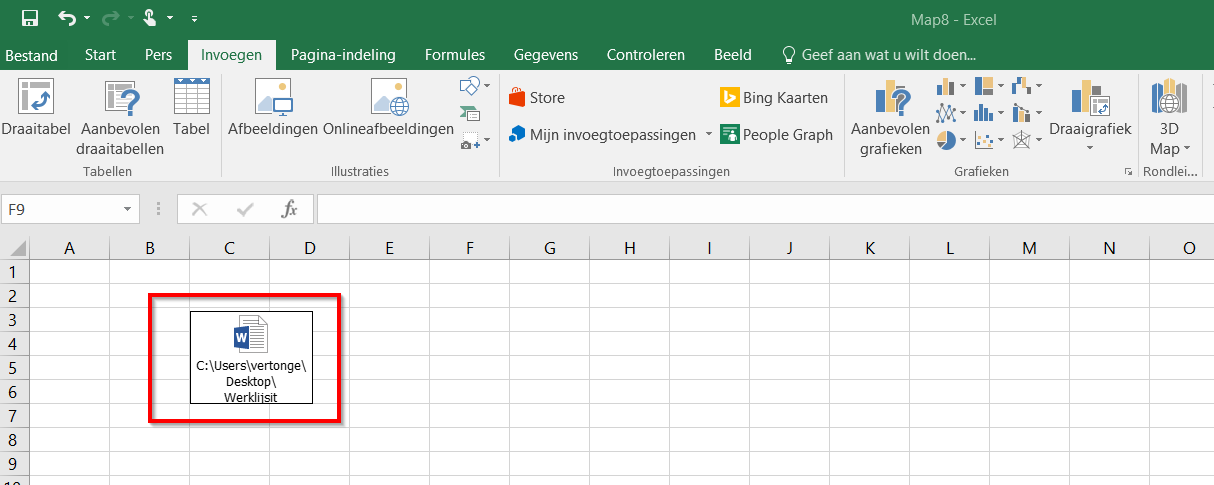 Om de inhoud te zien, klik je op de hyperlink.RolMogelijkhedenWerknemerAanvraag indienenDoublure werknemerAanvraag indienen voor een werknemerManagerAanvraag aftoetsen met werkafspraken en -planningAanvraag goed- of afkeurenDoublure managerAanvraag indienen voor een werknemer (waarbij de aanvraag automatisch wordt goedgekeurd)DCPA Aanvraag aftoetsen met de regelgevingAanvraag goed- of afkeuren. Goedkeuren =opladen in betaaldossierstatusbeschrijvingbetrokken rolnieuween vergoeding wordt toegevoegddoor werknemer, doublure werknemer, manager en doublure manageringediendde aanvraag is ingediend bij de managerdoor werknemer en doublure werknemerafgewezende aanvraag is afgekeurddoor de manager, doublure manager of door de personeelsdienstgoedgekeurdde aanvraag is goedgekeurddoor de manager of doublure manageropgeladende aanvraag is opgeladen voor uitbetaling door de personeelsdienstdoor dossierbehandelaar personeelsdienst